О внесении изменений в распоряжениеадминистрации города Канска
от 28.12.2020 № 665	В целях реализации пункта 1.2 приложения № 1 паспорту муниципальной программы города Канска «Развитие культуры», пункта 7 приложения № 3 к муниципальной программе города Канска «Развитие культуры», приложения № 6 к муниципальной программе города Канска «Развитие культуры» постановления администрации города Канска от 16.12.2016 г. №1408 «Об утверждении муниципальной программы города Канска «Развитие культуры», руководствуясь статьями 30,35 Устава города Канска:1. Внести изменения в распоряжение главы города Канска от 28.12.2021 № 665 «Об утверждении перечня культурно-досуговых мероприятий, проводимых в 2021 году в рамках исполнения муниципального задания ГДК г. Канска»:1.1. Приложение к распоряжению изложить в новой редакции согласно приложению к настоящему Распоряжению.2. Ведущему специалисту отдела культуры администрации города Канска (Н.А. Нестерова) разместить настоящее распоряжение на официальном сайте муниципального образования город Канск в сети Интернет. 3. Контроль за исполнением настоящего распоряжения возложить на заместителя главы города по социальной политике Ю.А. Ломову.4. Распоряжение вступает в силу со дня подписания.Глава города Канска                                                                      А.М. БересневПеречень культурно-массовых мероприятий, проводимых в 2021 году в рамках исполнения муниципального заданияГДК г. КанскаЗаместитель главы городапо социальной политике                                                                Ю.А. Ломова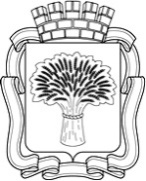 Российская ФедерацияАдминистрация города Канска
Красноярского краяРАСПОРЯЖЕНИЕРоссийская ФедерацияАдминистрация города Канска
Красноярского краяРАСПОРЯЖЕНИЕРоссийская ФедерацияАдминистрация города Канска
Красноярского краяРАСПОРЯЖЕНИЕРоссийская ФедерацияАдминистрация города Канска
Красноярского краяРАСПОРЯЖЕНИЕ03.12.2021 г.№727Приложение к распоряжению администрации г. Канска от 03.12.2021 № 727№ п/пНаименование мероприятия1.Праздничный концерт, посвященный Дню Защитника Отечества2.Концерт, посвященный Дню воинов-интернационалистов3.Праздничный прием Главы города Канска в честь Международного женского дня4.Мероприятие, посвященное масленичным гуляниям5.Мероприятия, посвященные празднованию 76-й годовщины Победы в Великой Отечественной войне 1941-1945 годов6.Татарский праздник «Сабантуй»7.День защиты детей8.День социального работника9.День России10.Торжественный ритуал, посвященный Дню памяти и скорби. 80-я годовщина начала Великой Отечественной войны11.День семьи, любви и верности12.Мероприятия, посвященные празднованию Юбилея города Канска13.Праздник Светлого Христова Воскресения14.День пожилого человека15.Праздник Покрова Пресвятой Богородицы16.День народного единства17.Всероссийская акция «Ночь искусств»18.День матери19.Торжественное мероприятие, посвященное подведению итогов деятельности муниципальных образований Красноярского краяв области гражданской обороны и защиты населения20.Торжественная церемония открытия крытого ледового катка - Ледовая арены «Восток»21.Международный день инвалидов22.Канск встречает Новый год: - Новогодний прием Главы города для одаренных детей;- Общегородские мероприятия по празднованию Нового года 